РЕШЕНИЕРассмотрев проект решения о порядке проведения конкурса по отбору кандидатур на должность Главы Петропавловск-Камчатского городского округа, внесенный Главой Петропавловск-Камчатского городского округа                 Слыщенко К.Г., в соответствии со статьей 36 Федерального закона от 06.10.2003            № 131-ФЗ «Об общих принципах организации местного самоуправления в Российской Федерации», статьей 4 Закона Камчатского края от 04.06.2014 № 463 «Об отдельных вопросах формирования представительных органов муниципальных районов и избрания глав муниципальных образований в Камчатском крае», Городская Дума Петропавловск-Камчатского городского округа РЕШИЛА:1. Принять Решение о порядке проведения конкурса по отбору кандидатур на должность Главы Петропавловск-Камчатского городского округа.2. Направить принятое Решение Главе Петропавловск-Камчатского городского округа для подписания и обнародования.РЕШЕНИЕот 02.03.2016 № 399-ндО порядке проведения конкурса по отбору кандидатур на должность Главы Петропавловск-Камчатского городского округа Принято Городской Думой Петропавловск-Камчатского городского округа(решение от 25.02.2016 № 910-р)С изменениями от30.08.2016 № 469-нд (24.08.2016 № 1046-р);26.10.2016 № 474-нд (26.10.2016 № 1106-р);25.12.2019 № 226-нд (25.12.2019 № 590-р);28.08.2020 № 279-нд (26.08.2020 № 713-р);17.02.2022 № 448-нд (16.02.2022 № 1129-р);26.08.2022 № 487-нд (24.08.2022 № 1245-р)Статья 1. Общие положения1. Настоящее Решение о порядке проведения конкурса по отбору кандидатур на должность Главы Петропавловск-Камчатского городского округа (далее - Решение) содержит основные правила, устанавливающие порядок проведения конкурса по отбору кандидатур на должность Главы Петропавловск-Камчатского городского округа (далее - Глава городского округа).2. Целью конкурса является отбор на альтернативной основе кандидатов на должность Главы городского округа из числа граждан, представивших документы для участия в конкурсе, на основании их профессиональных знаний и навыков, опыта работы, а также деловых качеств, выявленных в результате проведения конкурса.3. Основными принципами конкурса являются: создание равных условий для всех кандидатов, единство требований ко всем кандидатам, принимающим участие в конкурсе.4. Расходы по участию в конкурсе (проезд к месту проведения конкурса и обратно, наем жилого помещения, проживание, пользование услугами всех видов связи) кандидаты производят за свой счет.5. Спорные вопросы, связанные с проведением конкурса, рассматриваются конкурсной комиссией по проведению конкурса по отбору кандидатур на должность Главы городского округа (далее - конкурсная комиссия).Статья 2. Доступ кандидатов к участию в конкурсеРешением от 25.12.2019 № 226-нд (25.12.2019 № 590-р) в абзац первый части 1 внесено изменение1. Право на участие в конкурсе имеют граждане Российской Федерации, достигшие возраста 21 года, владеющие государственным языком Российской Федерации и соответствующие требованиям, установленным Федеральным законом от 12.06.2002 № 67-ФЗ «Об основных гарантиях избирательных прав и права на участие в референдуме граждан Российской Федерации» (далее - Федеральный закон № 67-ФЗ), Федеральным законом от 06.10.2003 № 131-ФЗ «Об общих принципах организации местного самоуправления в Российской Федерации» 
(далее - Федеральный закон № 131-ФЗ), Федеральным  законом от 25.12.2008 
№ 273-ФЗ «О противодействии коррупции» (далее - Федеральный закон № 273-ФЗ) и Федеральным законом от 07.05.2013 № 79-ФЗ «О запрете отдельным категориям лиц открывать и иметь счета (вклады), хранить наличные денежные средства и ценности в иностранных банках, расположенных за пределами территории Российской Федерации, владеть и (или) пользоваться иностранными финансовыми инструментами.Кандидат имеет право участвовать в конкурсе независимо от пола, расы, национальности, языка, происхождения, имущественного и должностного положения, места жительства, отношения к религии, убеждений, принадлежности к общественным объединениям, а также других обстоятельств.2. Не имеют права участвовать в конкурсе кандидаты:Решением от 25.12.2019 № 226-нд (25.12.2019 № 590-р) в пункт 1 внесено изменение1) признанные судом недееспособными или содержащиеся в местах лишения свободы по приговору суда;Решением от 26.08.2022 № 487-нд (24.08.2022 № 1245-р) в пункт 2 внесено изменение2) имеющие гражданство (подданство) иностранного государства либо вид на жительство или иной документ, подтверждающий право на постоянное проживание гражданина Российской Федерации на территории иностранного государства, за исключением, если это предусмотрено международным договором Российской Федерации;Решением от 25.12.2019 № 226-нд (25.12.2019 № 590-р) в пункт 3 внесено изменение3) осужденные к лишению свободы за совершение тяжких и (или) особо тяжких преступлений и имеющие на день проведения конкурса (день голосования конкурсной комиссии по принятию решения о направлении в Городскую Думу Петропавловск-Камчатского городского округа кандидатур для назначения на должность Главы городского округа) неснятую и непогашенную судимость за указанные преступления;4) осужденные к лишению свободы за совершение тяжких преступлений, судимость которых снята или погашена, - до истечения 10 лет со дня снятия или погашения судимости;5) осужденные к лишению свободы за совершение особо тяжких преступлений, судимость которых снята или погашена, - до истечения 15 лет со дня снятия или погашения судимости;Решением от 26.08.2022 № 487-нд (24.08.2022 № 1245-р) пункт 6 изложен в новой редакцииРешением от 25.12.2019 № 226-нд (25.12.2019 № 590-р) в пункт 6 внесено изменение6) осужденные за совершение преступлений экстремистской направленности, предусмотренных Уголовным кодексом Российской Федерации, и имеющие на день проведения конкурса (день голосования конкурсной комиссии по принятию решения о направлении в Городскую Думу Петропавловск-Камчатского городского округа кандидатур для назначения на должность Главы городского округа) неснятую и непогашенную судимость за указанные преступления, а также осужденные за совершение указанных преступлений, судимость которых снята или погашена, - до истечения 5 лет со дня снятия или погашения судимости, если на таких лиц не распространяется действие пунктов 4 и 5 настоящей части;Решением от 26.08.2022 № 487-нд (24.08.2022 № 1245-р) пункт 6.1 изложен в новой редакцииРешением от 17.02.2022 № 448-нд (16.02.2022 № 1129-р) часть 2 дополнена пунктом 6.16.1) осужденные к лишению свободы за совершение преступлений, предусмотренных статьей 106, частью 2 статьи 107, частью 3 статьи 110.1, частью 2 статьи 112, частью 2 статьи 119, частью 1 статьи 126, частью 2 
статьи 127, частью 1 статьи 127.2, частью 2 статьи 133, частью 1 статьи 134, статьей 136, частями 2 и 3 статьи 141, частью 1 статьи 142, статьей 142.1, частями 1 и 3 статьи 142.2, частью 1 статьи 150, частью 2 статьи 158, 
частями 2 и 5 статьи 159, частью 2 статьи 159.1, частью 2 статьи 159.2, 
частью 2 статьи 159.3, частью 2 статьи 159.5, частью 2 статьи 159.6, 
частью 2 статьи 160, частью 1 статьи 161, частью 2 статьи 167, частью 3 
статьи 174, частью 3 статьи 174.1, частью 2 статьи 189, частью 1 статьи 200.2, частью 2 статьи 200.3, частью 1 статьи 205.2, частью 2 статьи 207.2, 
статьей 212.1, частью 1 статьи 228.4, частью 1 статьи 230, частью 1 статьи 232, частью 1 статьи 239, частью 2 статьи 243.4, частью 2 статьи 244, 
частью 1.1 статьи 258.1, частями 1 и 2 статьи 273, частью 1 статьи 274.1, 
частью 2 статьи 280, частью 2 статьи 280.1, частью 1 статьи 282, 
частью 3 статьи 296, частью 3 статьи 309, частями 1 и 2 статьи 313, 
частью 1 статьи 318, частью 2 статьи 354, частью 2 статьи 354.1 Уголовного кодекса Российской Федерации, и имеющие на день проведения конкурса 
(день голосования конкурсной комиссии по принятию решения о направлении в Городскую Думу Петропавловск-Камчатского городского округа кандидатур для назначения на должность Главы городского округа) неснятую и непогашенную судимость за указанные преступления, а также осужденные к лишению свободы за совершение указанных преступлений, судимость которых снята или погашена, - до истечения 5 лет со дня снятия или погашения судимости;Решением от 25.12.2019 № 226-нд (25.12.2019 № 590-р) в пункт 7 внесено изменение7) подвергнутые административному наказанию за совершение административных правонарушений, предусмотренных статьями 20.3 и 20.29 Кодекса Российской Федерации об административных правонарушениях, если голосование конкурсной комиссии по принятию решения о направлении в Городскую Думу Петропавловск-Камчатского городского округа кандидатур для назначения на должность Главы городского округа состоится до окончания срока, в течение которого лицо считается подвергнутым административному наказанию;Решением от 25.12.2019 № 226-нд (25.12.2019 № 590-р) в пункт 8 внесено изменение8) в отношении которых вступившим в силу решением суда установлен факт нарушения ограничений, предусмотренных пунктом 1 статьи 56 Федерального закона № 67-ФЗ, либо совершения действий, предусмотренных подпунктом «ж» пункта 7 и подпунктом «ж» пункта 8 статьи 76 Федерального закона № 67-ФЗ, если указанные нарушения либо действия совершены до дня проведения конкурса (дня голосования конкурсной комиссии по принятию решения о направлении в Городскую Думу Петропавловск-Камчатского городского округа кандидатур для назначения на должность Главы городского округа) в течение установленного срока полномочий Главы городского округа (5 лет).Решением от 25.12.2019 № 226-нд (25.12.2019 № 590-р) в абзац десятый части 2 внесено изменениеПри наличии в отношении кандидата вступившего в силу решения суда о лишении его права занимать муниципальные должности в течение определенного срока этот кандидат не может участвовать в конкурсе, если голосование конкурсной комиссии по принятию решения о направлении в Городскую Думу Петропавловск-Камчатского городского округа кандидатур для назначения на должность Главы городского округа состоится до истечения указанного срока.3. Кандидат, изъявивший желание участвовать в конкурсе, представляет в конкурсную комиссию заявление, оформленное согласно приложению к настоящему Решению, и следующие документы:1) паспорт;Решением от 28.08.2020 № 279-нд (26.08.2020 № 713-р) в пункт 2 части 3 статьи 2 внесено изменение2) трудовую книжку и (или) сведения о трудовой деятельности в порядке, установленном законодательством Российской Федерации об индивидуальном (персонифицированном) учете в системе обязательного пенсионного страхования, для хранения в информационных ресурсах Пенсионного фонда Российской Федерации; 3) документы об образовании; Решением от 17.02.2022 № 448-нд (16.02.2022 № 1129-р) пункт 4 части 3 изложен в новой редакции4) документ, подтверждающий регистрацию в системе индивидуального (персонифицированного) учета;5) свидетельство о постановке физического лица на учет в налоговом органе по месту жительства на территории Российской Федерации;6) документы воинского учета - для граждан, пребывающих в запасе, и лиц, подлежащих призыву на военную службу;Решением от 17.02.2022 № 448-нд (16.02.2022 № 1129-р) в пункт 7 части 3 внесены измененияРешением от 28.08.2020 № 279-нд (26.08.2020 № 713-р) пункт 7 части 3 статьи 2 изложен в новой редакцииРешением от 25.12.2019 № 226-нд (25.12.2019 № 590-р) пункт 7 изложен в новой редакции7) квитанцию с описью вложения о почтовом отправлении в отдел по профилактике коррупционных и иных правонарушений Администрации Губернатора Камчатского края на имя Губернатора Камчатского края сведений о своих доходах, об имуществе и обязательствах имущественного характера, а также сведений о доходах, имуществе и обязательствах имущественного характера членов своей семьи (супруги, супруга) и несовершеннолетних детей по форме справки о доходах, расходах, об имуществе и обязательствах имущественного характера, утвержденной Указом Президента Российской Федерации от 23.06.2014 № 460 «Об утверждении формы справки о доходах, расходах, об имуществе и обязательствах имущественного характера и внесении изменений в некоторые акты Президента Российской Федерации», заполненной с использованием специального программного обеспечения «Справки БК», размещенного на официальном сайте Президента Российской Федерации, ссылка на который также размещается на официальном сайте федеральной государственной информационной системы в области государственной службы в информационно-телекоммуникационной сети «Интернет», либо отметку должностного лица отдела по профилактике коррупционных и иных правонарушений Администрации Губернатора Камчатского края на копиях данных сведений об их подаче в связи с участием в настоящем конкурсе;8) письменное заявление о согласии на обработку персональных данных в соответствии с требованиями статьи 9 Федерального закона от 27.07.2006 
№ 152-ФЗ «О персональных данных», содержащее:а) фамилию, имя, отчество, адрес кандидата, номер основного документа, удостоверяющего его личность, сведения о дате выдачи указанного документа и выдавшем его органе;б) фамилию, имя, отчество, адрес представителя кандидата, номер основного документа, удостоверяющего его личность, сведения о дате выдачи указанного документа и выдавшем его органе, реквизиты доверенности или иного документа, подтверждающего полномочия этого представителя (при получении согласия от представителя субъекта персональных данных);в) наименование и адрес Городской Думы Петропавловск-Камчатского городского округа, объявившей конкурс (Городская Дума Петропавловск-Камчатского городского округа, адрес: г.Петропавловск-Камчатский, улица Ленинская, дом 14);г) цель обработки персональных данных (обработка персональных данных, связанная с участием в конкурсе по отбору кандидатур на должность Главы городского округа);д) перечень персональных данных, на обработку которых дается согласие кандидата;е) наименование и адрес конкурсной комиссии, осуществляющей обработку персональных данных по поручению Городской Думы Петропавловск-Камчатского городского округа (конкурсная комиссия по проведению конкурса по отбору кандидатур на должность Главы городского округа, адрес: г.Петропавловск-Камчатский, улица Ленинская, дом 14);ж) перечень действий с персональными данными, на совершение которых дается согласие, общее описание используемых способов обработки персональных данных;з) срок, в течение которого действует согласие кандидата, а также способ его отзыва, если иное не установлено федеральным законом;и) подпись кандидата;Решением от 25.12.2019 № 226-нд (25.12.2019 № 590-р) пункт 9 изложен в новой редакции9) справку о наличии (отсутствии) судимости и (или) факта уголовного преследования либо о прекращении уголовного преследования по реабилитирующим основаниям, выданную в порядке и по форме, установленным федеральным органом исполнительной власти, осуществляющим функции по выработке и реализации государственной политики и нормативного правового регулирования в сфере внутренних дел;Решением от 25.12.2019 № 226-нд (25.12.2019 № 590-р) часть 3 дополнена пунктом 10 10) сведения из налогового органа о регистрации или отсутствии регистрации в едином государственном реестре индивидуальных предпринимателей (ЕГРИП), а также сведения о регистрации или отсутствии регистрации в качестве учредителя юридического лица в едином государственном реестре юридических лиц (ЕГРЮЛ) по состоянию на месяц подачи документов;Решением от 25.12.2019 № 226-нд (25.12.2019 № 590-р) часть 3 дополнена пунктом 1111) иные документы и материалы или их копии, характеризующие профессиональную подготовку кандидата, а также результаты тестирований, характеристики, рекомендации (представляются по усмотрению кандидата).4. Секретарь конкурсной комиссии, осуществляющий прием документов, при представлении подлинников документов изготавливает их копии, делает на копиях отметку «копия верна» и ставит подпись.Кандидат вправе с документами представить их копии. Копии документов представляются нотариально заверенные либо ксерокопии. После сверки копий поданных документов с их подлинниками, подлинники документов возвращаются кандидату в день предъявления, а их копии подшиваются в дело кандидата. Секретарем конкурсной комиссии составляется опись поданных документов. Факт подачи документов удостоверяется подписью секретаря конкурсной комиссии в описи представленных документов, в 2 экземплярах, один из которых остается в комиссии, а другой возвращается кандидату.5. Кандидаты подают заявления и документы, указанные в части 3 настоящей статьи, секретарю конкурсной комиссии. Заявления в день их подачи регистрируются в журнале с присвоением порядковых регистрационных номеров. Заявление и документы подаются кандидатом лично, при сдаче документов предъявляется паспорт. Заявление и документы вправе подать доверенное лицо, уполномоченное кандидатом осуществить данное действие нотариально заверенной доверенностью. При подаче документов по доверенности доверенное лицо прилагает к документам копию доверенности, предъявив секретарю конкурсной комиссии оригинал доверенности и паспорт. Не допускается подача заявления и документов путем их направления по почте, курьерской связью, с использованием факсимильной и иных видов связи. Заявления, поданные таким образом, не регистрируются и возвращаются кандидату в день их поступления с указанием причин возврата в письменном виде.6. Документы для участия в конкурсе принимаются в сроки, указанные в объявлении, предусмотренном частью 2 статьи 4 настоящего Решения.7. Документы, представленные кандидатом, проверяются конкурсной комиссией при проведении процедуры допуска граждан к участию в конкурсе в соответствии с частью 5 статьи 4 настоящего Решения. Установление недостоверности сведений или подложности документов и/или представления неполного пакета документов, указанных в части 3 настоящей статьи, влечет отказ в допуске к участию в конкурсе на основании решения конкурсной комиссии, о чем кандидат информируется конкурсной комиссией с указанием причин отказа в течение 3 рабочих дней со дня обнаружения указанных обстоятельств, в порядке, установленном частью 19 статьи 3 настоящего Решения. Решением от 28.08.2020 № 279-нд (26.08.2020 № 713-р) статья 2 дополнена частью 8 8. Кандидат имеет право отозвать в любое время представленные на конкурс документы, подав 1 из способов, указанных в части 5 настоящей статьи, заявление об отзыве документов на имя председателя конкурсной комиссии - в случае если конкурс не завершен, либо заявление о возврате документов на имя председателя Городской Думы Петропавловск-Камчатского городского округа - после завершения конкурса в течение 5 лет со дня его завершения. Лицо, отозвавшее документы в период проведения конкурса, выбывает из конкурса.Статья 3. Конкурсная комиссия1. Конкурс по отбору кандидатур на должность Главы городского округа организует и проводит конкурсная комиссия. Материально-техническое и организационное обеспечение деятельности конкурсной комиссии осуществляется аппаратом Городской Думы Петропавловск-Камчатского городского округа (далее - аппарат Городской Думы).2. Общее число членов конкурсной комиссии составляет 6 человек. В соответствии с частью 2.1 статьи 36 Федерального закона № 131-ФЗ половина членов конкурсной комиссии назначается Городской Думой Петропавловск-Камчатского городского округа (далее - Городская Дума), которая также в целях назначения второй половины членов конкурсной комиссии информирует об этом Губернатора Камчатского края.Городская Дума из числа назначенных членов конкурсной комиссии назначает председателя и секретаря конкурсной комиссии.Решением от 26.10.2016 № 474-нд (26.10.2016 № 1106-р) часть 3 изложена в новой редакции3. Конкурсная комиссия создается на время проведения конкурса в срок не ранее чем за 90 и не позднее, чем за 30 календарных дней до истечения срока, на который избран действующий Глава городского округа. В случае досрочного прекращения полномочий Главы городского округа по любому основанию, установленному федеральным законодательством, конкурсная комиссия создается не позднее 60 календарных дней со дня принятия решения о досрочном прекращении полномочий Главы городского округа.Городская Дума обязана не позднее, чем за 30 календарных дней до истечения срока, на который избран действующий Глава городского округа, определить дату проведения конкурса по отбору кандидатур на должность Главы городского округа. В случаях досрочного прекращения полномочий Главы городского округа, Городская Дума не позднее 60 календарных дней со дня прекращения полномочий Главы городского округа обязана определить дату проведения конкурса по отбору кандидатур на должность Главы городского округа.4. Конкурсная комиссия может привлекать к своей работе сотрудников кадрового, правового и режимно-секретного подразделений администрации Петропавловск-Камчатского городского округа и Городской Думы либо иных организаций (по согласованию).5. Место и время проведения заседаний конкурсной комиссии определяются решением ее председателя, за исключением случаев, когда согласно настоящему Решению дата, время и место определяются решением Городской Думы или конкурсной комиссией.6. Членами конкурсной комиссии не могут быть:1) лица, не имеющие гражданства Российской Федерации;2) граждане Российской Федерации, признанные недееспособными или ограниченно дееспособными решением суда, вступившим в законную силу;3) супруги и близкие родственники кандидатов, близкие родственники супругов кандидатов;4) лица, которые намерены участвовать в конкурсе.7. В случае если гражданин, назначенный членом конкурсной комиссии, изъявил желание участвовать в конкурсе, он обязан подать в конкурсную комиссию заявление о его исключении из состава конкурсной комиссии. Указанное заявление в течение 3 рабочих дней со дня его поступления рассматривается конкурсной комиссией и направляется с рекомендацией конкурсной комиссии о внесении изменений в состав конкурсной комиссии в Городскую Думу для решения вопроса о необходимости изменения состава конкурсной комиссии (если член конкурсной комиссии назначен решением Городской Думы) либо Губернатору Камчатского края (если член конкурсной комиссии назначен Губернатором Камчатского края). После исключения данного гражданина из состава конкурсной комиссии, оформленного соответствующим правовым актом Городской Думы либо Губернатора Камчатского края, данный гражданин представляет в конкурсную комиссию заявление и документы, предусмотренные частью 3 статьи 2 настоящего Решения.В случае если данный гражданин не подал в конкурсную комиссию заявление о его исключении из ее состава, он не допускается к участию в конкурсе.8. Организацию деятельности конкурсной комиссии осуществляет председатель конкурсной комиссии, а подготовку заседаний и иные вопросы делопроизводства - секретарь конкурсной комиссии.9. Конкурсная комиссия:1) организует прием документов от кандидатов;2) ведет регистрацию и учет лиц, подавших документы для участия в конкурсе;3) определяет соответствие представленных документов требованиям законодательства и настоящего Решения;4) осуществляет проверку достоверности сведений, представляемых кандидатами о себе;5) рассматривает обращения граждан, связанные с подготовкой и проведением конкурса, принимает по ним решения;6) принимает решение о допуске или об отказе в допуске кандидатов к участию в конкурсе;7) организует проведение и проводит конкурс;8) определяет порядок выступления кандидатов на заседании конкурсной комиссии;9) обращается в Городскую Думу для рассмотрения вопросов, связанных с организацией и проведением конкурса, и принятия по ним решений;10) по результатам конкурса направляет в Городскую Думу итоговое решение о результатах голосования конкурсной комиссии и представляет не менее чем 2 кандидатов для назначения одного из них на должность Главы городского округа;11) осуществляет хранение заявлений и копий документов, представленных кандидатами для участия в конкурсе;12) передает в аппарат Городской Думы все материалы и документы, связанные с работой конкурсной комиссии по принятию и изучению документов, представленных на конкурс и связанных с его проведением, для последующего хранения в течение 5 лет и уничтожения после 5 лет хранения в порядке, установленном распоряжением председателя Городской Думы, а копии документов победителя конкурса передает для их приобщения к его личному делу;13) осуществляет иные функции в соответствии с настоящим Решением.10. Конкурсная комиссия считается созданной и правомочна приступить к работе после принятия правовых актов Городской Думы и Губернатора Камчатского края о назначении членов конкурсной комиссии.11. Основной формой работы конкурсной комиссии являются ее заседания. Заседания конкурсной комиссии созываются ее председателем по мере необходимости.12. Заседание конкурсной комиссии во время проведения конкурса является правомочным, если на нем присутствует не менее 2/3 от установленного частью 2 настоящей статьи общего числа членов комиссии. 13. Решения конкурсной комиссии принимаются открытым голосованием большинством в 2/3 голосов от установленного частью 2 настоящей статьи общего числа членов комиссии.14. Результаты голосования конкурсной комиссии оформляются решением, которое подписывается председателем и секретарем конкурсной комиссии.15. Члены конкурсной комиссии имеют право:1) своевременно, не позднее, чем за 2 рабочих дня до дня заседания получать информацию о планируемом заседании комиссии;2) знакомиться с документами и материалами, непосредственно связанными с проведением конкурса;3) удостовериться в подлинности представленных документов путем направления официальных запросов в органы государственной власти Российской Федерации, органы государственной власти субъектов Российской Федерации, органы местного самоуправления, государственные внебюджетные фонды, органы, осуществляющие государственную регистрацию юридических лиц и индивидуальных предпринимателей, налоговые и таможенные органы, иные органы и организации;4) выступать на заседании конкурсной комиссии, вносить предложения по вопросам, отнесенным к компетенции конкурсной комиссии, и требовать проведения по данным вопросам голосования.16. Председатель конкурсной комиссии:1) созывает заседания конкурсной комиссии;2) председательствует на заседаниях конкурсной комиссии;3) ведет личный прием граждан, изъявивших желание участвовать в конкурсе, организует рассмотрение обращений граждан, связанных с подготовкой и проведением конкурса;4) подписывает протоколы и решения конкурсной комиссии;5) осуществляет иные полномочия, связанные с организацией работы конкурсной комиссии.17. Секретарь конкурсной комиссии:1) осуществляет техническую подготовку и обеспечение деятельности конкурсной комиссии;2) оформляет прием заявлений и документов от граждан, изъявивших желание участвовать в конкурсе;3) ведет делопроизводство конкурсной комиссии;4) подписывает протоколы и решения конкурсной комиссии вместе с председателем конкурсной комиссии;Решением от 28.08.2020 № 279-нд (26.08.2020 № 713-р) в пункт 5 части 17 статьи 3 внесено изменение5) после завершения конкурса обеспечивает передачу документов конкурсной комиссии в соответствии с пунктом 12 части 9 настоящей статьи.18. Каждое заседание конкурсной комиссии оформляется протоколом, в котором отражается информация о ее работе и принятых решениях. Протокол заседания конкурсной комиссии подписывается председателем и секретарем комиссии. К протоколу прикладываются документы, поступившие в конкурсную комиссию и имеющие отношение к рассматриваемым на заседании вопросам. 19. Конкурсная комиссия извещает кандидатов конкурса по всем вопросам, связанным с проведением конкурса, любым доступным способом: с использованием телефона, факса, электронной почты, иных видов связи, указанных в заявлении кандидата. Все данные извещения считаются надлежащими. Секретарь делает отметку в журнале об извещении кандидата, способе и времени извещения. В день (дни) проведения конкурса присутствующие кандидаты извещаются секретарем конкурсной комиссии по всем вопросам проведения конкурса устно.Статья 4. Порядок проведения конкурса1. Конкурсная комиссия проводит конкурс на основании решения Городской Думы, устанавливающего дату, время и место проведения конкурса, место, время и срок окончания (дату и время окончания) приема документов от лиц, желающих участвовать в конкурсе.2. Конкурсная комиссия публикует не позднее, чем за 20 календарных дней до дня проведения конкурса объявление о проведении конкурса по отбору кандидатур на должность Главы городского округа, об условиях конкурса, о месте приема и перечне документов, необходимых для участия в конкурсе, сроках (дата и время начала и окончания) приема документов, дате, времени и месте проведения конкурса.Указанное объявление вместе с настоящим Решением публикуются в газете «Град Петра и Павла» и размещаются на официальных сайтах Городской Думы и администрации Петропавловск-Камчатского городского округа в информационно-телекоммуникационной сети «Интернет». Решением от 25.12.2019 № 226-нд (25.12.2019 № 590-р) часть 3 изложена в новой редакции3. Конкурс проводится в 2 этапа:1) первый этап – в форме проверки представленных участниками конкурса сведений и документов на их полноту, достоверность и соответствие требованиям законодательства;2) второй этап - в форме собеседования, по результатам проведения которого конкурсной комиссией принимается 1 из решений, указанных в части 11 настоящей статьи.4. Проведению конкурса предшествует процедура допуска кандидатов к участию в конкурсе.5. Процедура допуска кандидатов к участию в конкурсе проводится конкурсной комиссией после окончания срока приема документов от граждан для участия в конкурсе.  Процедура допуска кандидатов к участию в конкурсе проводится конкурсной комиссией в любое время, определяемое решением ее председателя, следующее после окончания срока приема документов от граждан для участия в конкурсе и до начала проведения первого этапа конкурса.При проведении процедуры допуска граждан к участию в конкурсе конкурсная комиссия проверяет поданные ими документы на комплектность, достоверность и соответствие требованиям законодательства и настоящего Решения.В случае соответствия представленных гражданином документов требованиям законодательства и настоящего Решения и отсутствия фактов подачи им недостоверных сведений или подложных документов, он допускается конкурсной комиссией к участию в конкурсе.О результатах проведения процедуры допуска кандидата к участию в конкурсе конкурсной комиссией составляется соответствующий протокол, который подписывается председателем и секретарем конкурсной комиссии.В течение 3 рабочих дней со дня подписания протокола конкурсной комиссии кандидаты информируются о результатах проведения процедуры допуска к участию в конкурсе в порядке, установленном частью 19 статьи 3 настоящего Решения.Кандидаты, допущенные конкурсной комиссией к участию в конкурсе, приобретают статус участников конкурса.Решением от 28.08.2020 № 279-нд (26.08.2020 № 713-р) абзац первый части 6 статьи 4 изложен в новой редакции6. Явка участников конкурса на первый и второй этапы конкурса является обязательной. Факт неявки участника конкурса к началу заседания конкурсной комиссии в день и время проведения первого этапа конкурса рассматривается как отказ от участия в конкурсе.При проведении первого этапа конкурса членами конкурсной комиссии рассматриваются документы, представленные участниками конкурса. Конкурсная комиссия в отсутствие участников конкурса оценивает их на основании представленных ими документов. При оценке участников конкурса конкурсная комиссия исходит из их соответствия требованиям, предъявляемым по должности, соответствия предъявленных документов требованиям законодательства Российской Федерации, Камчатского края и статьи 2 настоящего Решения. При оценке участников конкурса конкурсная комиссия также учитывает их деловые качества, опыт работы, в том числе на руководящих должностях, трудовой стаж, уровень профессиональной подготовки, а также иные качества, выявленные в ходе проведения конкурса. По итогам рассмотрения производится отбор участников конкурса, допущенных к участию во втором этапе конкурса.Решение комиссии заносится в протокол. Участники конкурса устно извещаются конкурсной комиссией об итогах первого этапа конкурса путем оглашения решения конкурсной комиссии. Первый этап конкурса считается завершенным после оглашения решения конкурсной комиссии об итогах первого этапа конкурса участникам конкурса. 7. Второй этап конкурса может быть проведен по решению конкурсной комиссии в день проведения первого этапа конкурса или на следующий день.Решением от 28.08.2020 № 279-нд (26.08.2020 № 713-р) абзац первый части 8 статьи 4 изложен в новой редакции8. Присутствие участников конкурса на втором этапе конкурса является обязательным. Факт неявки участника конкурса к началу заседания конкурсной комиссии в день и время проведения второго этапа рассматривается как отказ от участия в конкурсе.Второй этап конкурса - собеседование. Собеседование проводится с каждым участником конкурса индивидуально. Каждому участнику конкурса предоставляется не более 10 минут для краткого изложения его видения работы Главы городского округа, задач, целей и иных аспектов деятельности Главы городского округа, на которые участник конкурса считает необходимым обратить внимание членов конкурсной комиссии. После окончания выступления члены конкурсной комиссии вправе задать участнику конкурса вопросы, относящиеся к выступлению участника конкурса.Затем, каждый член конкурсной комиссии задает участнику конкурса вопрос, сформулированный одинаково для каждого участника конкурса, и направленный на проверку знания участником конкурса требований действующего федерального законодательства и законодательства Камчатского края, муниципальных правовых актов, связанных с исполнением полномочий Главы городского округа, основ государственного управления и местного самоуправления. Каждый ответ члены конкурсной комиссии оценивают в отсутствие участника конкурса, голосуя большинством голосов за принятие его ответа как правильного или непринятие ответа. Результаты голосования заносятся в протокол.Члены конкурсной комиссии, заслушав выступление участника конкурса и его ответы на вопросы, в его отсутствие дают оценку выступлению и знанию участником конкурса требований действующего федерального законодательства и законодательства Камчатского края, муниципальных правовых актов Петропавловск-Камчатского городского округа, связанных с исполнением полномочий Главы городского округа, основ государственного управления и местного самоуправления, иных необходимых знаний.9. В день проведения второго этапа конкурса конкурсная комиссия принимает решение о предложении Городской Думе не менее чем 2 участников конкурса для избрания одного из них на должность Главы городского округа. С момента принятия конкурсной комиссией данного решения указанные в нем участники конкурса приобретают статус кандидатов на должность Главы городского округа (далее - кандидаты на должность Главы городского округа).10. Протокол второго этапа конкурса и решение конкурсной комиссии о предложении Городской Думе не менее 2 кандидатов на должность Главы городского округа подписываются председателем и секретарем конкурсной комиссии.Участники конкурса и кандидаты на должность Главы городского округа, принявшие участие во втором этапе конкурса, извещаются конкурсной комиссией о результатах данного этапа устно путем оглашения решения конкурсной комиссии в день его принятия.11. Решение конкурсной комиссии о предложении Городской Думе не менее 2 кандидатов на должность Главы городского округа в течение 2 рабочих дней со дня принятия данного решения направляется в Городскую Думу.Второй этап конкурса считается завершенным со дня направления в Городскую Думу решения конкурсной комиссии о предложении не менее 2 кандидатов на должность Главы городского округа Городской Думе для избрания одного из них на должность Главы городского округа (либо, в случае признания конкурса несостоявшимся, со дня принятия решения конкурсной комиссии о признания конкурса несостоявшимся).12. Конкурс признается несостоявшимся:1) при отсутствии заявлений граждан на участие в конкурсе или подачи всеми кандидатами заявлений об отказе от участия в конкурсе;2) при подаче документов на участие в конкурсе только 1 гражданином;3) при допуске комиссией к участию в первом или втором этапе конкурса только 1 участника конкурса;4) при признании всех кандидатов не соответствующими требованиям, предъявляемым к ним федеральным законодательством, законодательством Камчатского края и настоящим Решением.13. В случаях, предусмотренных частью 12 настоящей статьи, конкурсная комиссия принимает решение о признании конкурса несостоявшимся и в течение 2 календарных дней со дня принятия данного решения направляет его в Городскую Думу.По результатам рассмотрения решения конкурсной комиссии о признании конкурса несостоявшимся Городская Дума принимает решение о проведении повторного конкурса в порядке, предусмотренном статьями 2 – 4 настоящего Решения.Статья 5. Рассмотрение Городской Думой материалов работы конкурсной комиссии и избрание на должность Главы городского округа 1. Конкурсная комиссия представляет на рассмотрение Городской Думе не менее 2 кандидатов на должность Главы городского округа для избрания одного из них на должность Главы городского округа.2. На сессии Городской Думы вправе присутствовать все предложенные конкурсной комиссией кандидаты на должность Главы городского округа и члены конкурсной комиссии. С докладом о принятом решении конкурсной комиссии выступает ее председатель. Кандидаты на должность Главы городского округа и члены конкурсной комиссии имеют право выступить на сессии Городской Думы, чтобы ответить на вопросы, имеющиеся у депутатов в связи с материалами, представленными конкурсной комиссией. Депутаты вправе задать вопрос любому кандидату на должность Главы городского округа.3. По вопросу избрания на должность Главы городского округа одного из кандидатов проводится голосование, вид которого (открытое, тайное) определяется депутатами Городской Думы непосредственно перед голосованием.4. Сессия Городской Думы правомочна проводить голосование по вопросу избрания Главы городского округа, если на ней присутствует не менее половины от установленного Уставом Петропавловск-Камчатского городского округа численного состава депутатов Городской Думы.5. Избранным на должность Главы городского округа считается кандидат на должность Главы городского округа, за которого подано большинство голосов от присутствующих на сессии депутатов Городской Думы.Решением от 28.08.2020 № 279-нд (26.08.2020 № 713-р) в часть 6 статьи 5 внесено изменение6. В случае если на этапе рассмотрения Городской Думой вопроса об избрании одного из кандидатов на должность Главы городского округа кто-либо из них снимет свою кандидатуру и останется лишь один кандидат на должность Главы городского округа, то Городская Дума вправе признать оставшегося кандидата на должность Главы городского округа победителем конкурса и в порядке, предусмотренном частью 5 настоящей статьи, вправе принять решение об избрании Главы городского округа. Если за данного кандидата на должность Главы городского округа – победителя конкурса не подано большинство голосов от присутствующих на сессии депутатов Городской Думы, Городская Дума принимает решение о признании конкурса несостоявшимся и о повторном проведении конкурса.7. В случае если кандидаты на должность Главы городского округа набрали одинаковое количество голосов, производится повторное голосование по этим кандидатам.В случае если при повторном голосовании кандидаты на должность Главы городского округа не набрали большинство голосов от присутствующих на сессии депутатов Городской Думы, Городская Дума принимает решение о признании конкурса несостоявшимся и о повторном проведении конкурса.8. Конкурс завершается в день:Решением от 28.08.2020 № 279-нд (26.08.2020 № 713-р) в пункт 1 части 8 статьи 5 внесено изменение1) принятия решения об избрании Главы городского округа;2) принятия решения о повторном проведении конкурса в случае признания конкурса несостоявшимся в соответствии с частью 12 статьи 4 настоящего Решения и в случае отсутствия решения об избрании победителя конкурса на должность Главы городского округа в соответствии с абзацем вторым части 6 и абзацем вторым части 7 настоящей статьи.9. Решения Городской Думы, предусмотренные частью 8 настоящей статьи, вступают в силу со дня их подписания, и в течение 5 календарных дней со дня подписания направляются в Законодательное Собрание Камчатского края, Правительство Камчатского края и органы местного самоуправления Петропавловск-Камчатского городского округа.10. Решения Городской Думы, предусмотренные частью 8 настоящей статьи, подлежат опубликованию не позднее 10 календарных дней со дня принятия.11. В течение 14 календарных дней со дня завершения конкурса каждому участнику конкурса заказным письмом с уведомлением о вручении направляется сообщение о результатах конкурса.Решением от 28.08.2020 № 279-нд (26.08.2020 № 713-р) часть 12 статьи 5 изложена в новой редакции12. Избранный Глава городского округа вступает в должность в порядке, предусмотренном Уставом Петропавловск-Камчатского городского округа, не позднее 15 дней после вступления в силу решения Городской Думы об избрании Главы городского округа.13. Каждый участник конкурса, кандидат на должность Главы городского округа на любом этапе вправе обжаловать решения, принятые конкурсной комиссией и Городской Думой, в судебном порядке.Статья 6. Вступление в силу настоящего Решения Решением от 30.08.2016 № 469-нд (24.08.2016 № 1046-р) часть 1 статьи 6 изложена в новой редакции1. Настоящее Решение вступает в силу после дня его официального опубликования и распространяется на отношения, возникающие после истечения срока полномочий Главы городского округа, избранного до дня вступления в силу Закона Камчатского края от 29.09.2015 № 666 «О внесении изменений в статьи 4 и 5 Закона Камчатского края «Об отдельных вопросах формирования представительных органов муниципальных районов и избрания глав муниципальных образований в Камчатском крае».2. Со дня вступления в силу настоящего Решения признать утратившими силу Решение Городской Думы Петропавловск-Камчатского городского округа 
от 17.03.2015 № 307-нд «О порядке проведения конкурса на замещение должности Главы администрации Петропавловск-Камчатского городского округа». ГлаваПетропавловск-Камчатскогогородского округа                                                                                        К.Г. СлыщенкоПриложение к Решению Городской Думы Петропавловск-Камчатского городского округа от 02.03.2016 № 399-нд«О порядке проведения конкурсапо отбору кандидатур на должность Главы Петропавловск-Камчатского городского округа»В конкурсную комиссию по проведениюконкурса по отбору кандидатур на должность Главы Петропавловск-Камчатского городского округаЗАЯВЛЕНИЕПрошу допустить меня к участию в конкурсе по отбору кандидатур на должность Главы Петропавловск-Камчатского городского округа.Мною подтверждается, что: - представленные мной документы соответствуют требованиям Решения о порядке проведения конкурса по отбору кандидатур на должность Главы Петропавловск-Камчатского городского округа; - сведения, содержащиеся в представленных документах, достоверны и не являются подложными. Мои контактные данные для направления документов: - телефоны: сотовый_______________________________________________,   		 другие _______________________________________________;- электронный адрес (при наличии) __________________________________;- факс (при наличии)_______________________________________________;- почтовый адрес ________________________________________________ _____________________________________________________________________ ; - иные виды связи _________________________________________________.«____» __________ 20___ г.                                                              ___________                (подпись) 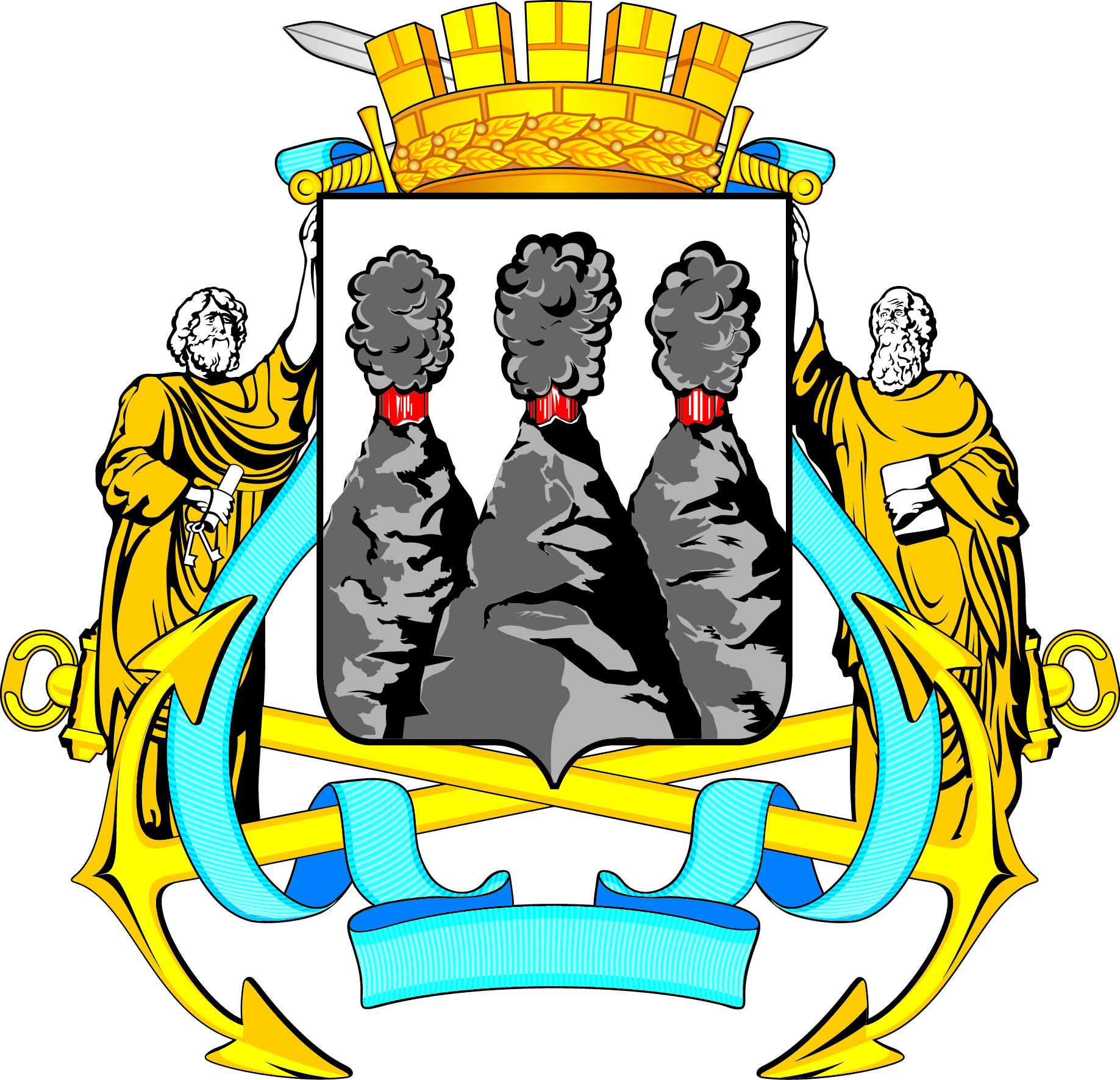 ГОРОДСКАЯ ДУМАПЕТРОПАВЛОВСК-КАМЧАТСКОГО ГОРОДСКОГО ОКРУГАот 25.02.2016 № 910-р            43-я сессияг.Петропавловск-КамчатскийО принятии решения о порядке проведения конкурса по отбору кандидатур на должность Главы Петропавловск-Камчатского городского округа Глава Петропавловск-Камчатского городского округа, исполняющий полномочия председателя Городской Думы К.Г. СлыщенкоГОРОДСКАЯ ДУМАПЕТРОПАВЛОВСК-КАМЧАТСКОГО ГОРОДСКОГО ОКРУГА